: 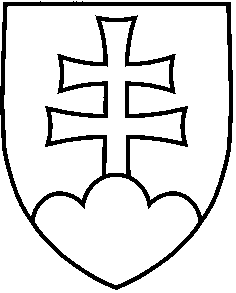 Návrh UZNESENIE VLÁDY SLOVENSKEJ REPUBLIKYč. ....z  ...........Návrh nariadenia vlády Slovenskej republiky, ktorým sa ustanovuje výška sadzby na jednu hodinu osobnej asistencie  a výška peňažného príspevku na opatrovanieVláda A.     schvaľuje	A.1. Návrh nariadenia vlády Slovenskej republiky, ktorým sa ustanovuje výška sadzby na jednu hodinu osobnej asistencie  a výška peňažného príspevku na opatrovanie.B. 	ukladápredsedovi vlády B. 1. Zabezpečiť, aby nariadenie vlády Slovenskej republiky bolo uverejnené v Zbierke zákonov Slovenskej republiky.	 Vykoná: 	predseda vlády Číslo materiálu:Predkladateľ:minister práce, sociálnych vecí a rodiny 